Publicado en San Esteban de Litera, Huesca el 13/05/2024 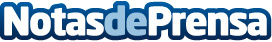 CARM impulsa la revolución del riego: eficiencia y tecnología al servicio del campoEn un compromiso continuo con la innovación y la sostenibilidad, CARM ha dado un paso adelante en la optimización de recursos hídricos en el sector agrícola mediante la implementación de sistemas de riego de vanguardia. Esta iniciativa no solo promete transformar el panorama del riego agrícola, sino también maximizar la eficiencia del agua y reducir el impacto ambiental, estableciendo nuevos estándares de sostenibilidad y productividad en el campoDatos de contacto:Francisco PenaGerente974428470Nota de prensa publicada en: https://www.notasdeprensa.es/carm-impulsa-la-revolucion-del-riego Categorias: Nacional Aragón Ecología Sostenibilidad Industria Otras Industrias Sector Energético http://www.notasdeprensa.es